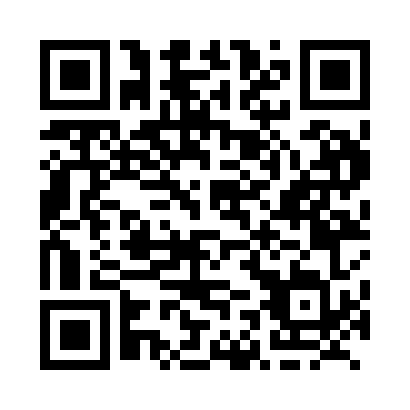 Prayer times for Ashton, Ontario, CanadaWed 1 May 2024 - Fri 31 May 2024High Latitude Method: Angle Based RulePrayer Calculation Method: Islamic Society of North AmericaAsar Calculation Method: HanafiPrayer times provided by https://www.salahtimes.comDateDayFajrSunriseDhuhrAsrMaghribIsha1Wed4:175:521:016:028:119:462Thu4:155:511:016:038:129:483Fri4:135:491:016:038:139:494Sat4:115:481:016:048:159:515Sun4:105:461:016:058:169:536Mon4:085:451:016:058:179:557Tue4:065:441:016:068:189:578Wed4:045:421:016:078:199:589Thu4:025:411:016:088:2110:0010Fri4:005:401:016:088:2210:0211Sat3:585:391:016:098:2310:0412Sun3:565:371:006:108:2410:0513Mon3:555:361:006:108:2510:0714Tue3:535:351:006:118:2610:0915Wed3:515:341:016:128:2810:1116Thu3:505:331:016:128:2910:1217Fri3:485:321:016:138:3010:1418Sat3:465:311:016:148:3110:1619Sun3:455:301:016:148:3210:1820Mon3:435:291:016:158:3310:1921Tue3:425:281:016:168:3410:2122Wed3:405:271:016:168:3510:2323Thu3:395:261:016:178:3610:2424Fri3:375:251:016:188:3710:2625Sat3:365:241:016:188:3810:2726Sun3:345:241:016:198:3910:2927Mon3:335:231:016:198:4010:3028Tue3:325:221:026:208:4110:3229Wed3:315:221:026:208:4210:3330Thu3:305:211:026:218:4310:3531Fri3:285:201:026:218:4410:36